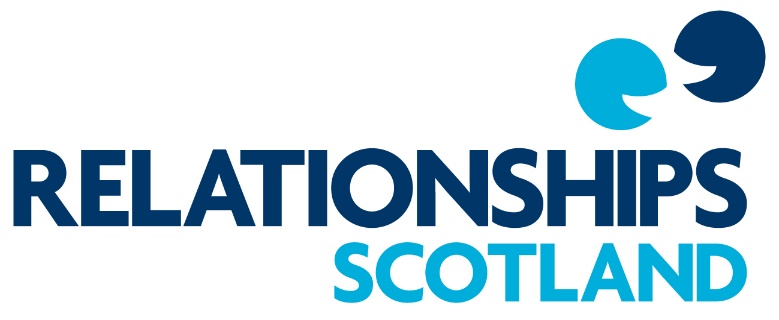 Application PackSessional Tutor – Certificate in Couple CounsellingNovember 2020Dear Applicant,Sessional Tutor – Certificate in Couple CounsellingThank you for your interest in the above post.Please find attached all the relevant information you will need to complete your application.  Completed applications must be received by 5pm Friday 18th December 2020. Interviews will take place during the week of 18th January 2021.Please do not send your CV.  We can only consider applications which are submitted on the attached application form.We look forward to receiving your application.Rosanne Cubitt
Head of Practice – counselling and mediation
Relationships ScotlandIntroduction Relationships Scotland is the largest provider of relationship counselling in the country and is the sister organisation of Relate.  We support the provision of Counselling, Family Mediation and Child Contact Centres through a network of 21 Member Services across Scotland.Our vision is for:“Accessible and appropriately resourced family and relationship support services in every community in Scotland as a right not a privilege”Context The Family Law (Scotland) Act 2006 emphasised the crucial importance of support for relationships and families undergoing change. The Justice 1 Committee Reporter’s Report on the Inquiry into the Provision of Family Support Services in Scotland 2006 strongly argued for the need to properly resource counselling and family mediation services and to ensure that contact centre provision was available in all communities across Scotland.The Need for Relationship and Family Support in Scotland Children of separated families have a higher probability of:being in poverty and poor housing     being poorer as adults    behavioral problems    performing less well at school    needing medical treatment     becoming sexually active, pregnant, or a parent at an early age     high levels of smoking and drinking, and drug use during adolescence and adulthood   losing contact with their father, especially if there is continued conflict between parentsFactors affecting outcomes: couples are more likely to stay together if they receive counselling at an early stagedivorce is painful, stressful and financially costly  a high level of separation rate results in a significant rise in housing demandparental ability to recover from distress of separation affects children's ability to adjust multiple changes in family structure increase the probability of poor outcomes quality contact with the non-resident parent can improve outcomesPolicy ImplicationsEarly intervention is needed to help couples work through their problems and give them the best opportunity to stay together.Support for parents to deal with the distress of separation is needed to enable them better to help the children. Information needs to be provided for parents that states separation does not necessarily lead to adverse effects, but that factors such as conflict can be detrimental for their children. Support services should facilitate the continuing involvement of non-custodial parents in their children's lives (except where protection from abuse/violence is necessary).Relationship and family support services need to be available in every community across all of Scotland.The Services We ProvideWe support Member Services to provide a wide range of services including:Relationship CounsellingFamily MediationChild Contact Centres including Supported and Supervised Child ContactSex and Relationship TherapyChildren and Young People’s CounsellingParenting Apart sessionsFamily TherapyWe provide training for Counsellors, Mediators and SupervisorsReferences Childline (1998). Unhappy Families, Unhappy Children.McLean, Mavis (2004). Together and apart: Children and parents experiencing separation and divorce. Joseph Rowntree Foundation Ref 314Reynolds, Jenny (2001) Not in Front of the Children. One Plus One Marriage and Partnership Research.Rodgers, Bryan and Pryor, Jan (1998). Divorce and Separation – The Outcomes for Children. Joseph Rowntree Foundation Ref 6108Smith, Noel and Middleton, Sue (2007). Poverty Dynamics Research in the UK. Joseph Rowntree Foundation Ref 2041Walker, Janet (1995) The Cost of Communication Breakdown. Relate Centre for Family Studies University of Newcastle on Tyne.Summary of Key Terms and ConditionsSessional, including weekend working Salary RS Scale 33£31,674 (pro-rata)30 day Annual Leave (pro-rata)7 Public Holidays (pro-rata)HoursThe post is contracted for 96 hours for direct teaching and 48 hours for preparation of materials, meetings and consultancy.  Online teaching days will be 6 hours including set up time.  There is an additional payment for marking case studies.Teaching will be online using the Zoom platform or potentially at Relationships Scotland’s National Office at 18 York Place, Edinburgh.PensionRelationships Scotland complies with its employer pension duties in accordance with Part 1 of the Pensions Act 2008 and accordingly operates a Group Personal Pension. If you are eligible you will be automatically enrolled into the scheme at the beginning of the month in which you will have been employed for three months. During the first three months of employment eligible staff may join the scheme on request.  If you choose to join the scheme or are automatically enrolled, we will make contributions based on 10% of your basic pay. You may make additional employee contributions and there is no minimum level of employee contribution required to participate.You will receive more information on automatic enrolment when you join, and you will be given the option to opt out.Job Advert Sessional Tutor Certificate in Couple Counselling (16 training days over a 1-year period)Salary £31,674 (pro rata)Relationships Scotland is the largest provider of relationship counselling in the country and is the sister organisation of Relate.  We support the provision of Counselling, Family Mediation and Child Contact Centres through a network of 21 Member Services across Scotland.  We are looking for a highly motivated and skilled counselling trainer to work in the role of Sessional Tutor.This post is for the next delivery of the Certificate in Couple Counselling (Cert CC), anticipated to begin in April 2021.  The Cert CC is a specialist course to train qualified counsellors to work with couples and relationships. It is one of our core training courses and is COSCA validated.  It is expected that the course will be delivered online initially.  It may move to in person delivery at Relationships Scotland’s National Office in Edinburgh, depending on the restrictions due to the Covid 19 pandemic. For further information and to receive an application pack email:recruitment@relationships-scotland.org.ukor go to the website: https://www.relationships-scotland.org.uk/about-us/work-for-usPlease email completed applications marked Private and Confidential to:recruitment@relationships-scotland.org.ukIf you are unable to email your application, please send it to:Recruitment – Cert CCRelationships Scotland 18 York Place Edinburgh EH1 3EP Completed applications must be received by 5pm on Friday 18th December 2020.  Interviews will take place during the week of 18th January 2021.If you would like an informal discussion about this post please email your contact details to recruitment@relationships-scotland.org.uk and Janet Brown, Course Director will call you back.Scottish Charity Number SC038683Certificate in Couple Counselling - Course Dates 2021It is expected that this course will be delivered online initially as a result of the Covid 19 restrictions.  It may transition to in person delivery when this is feasible and within government guidelines. Please refer to the Course Prospectus for more information on the structure and content of the course.https://www.relationships-scotland.org.uk/about-us/training-and-cpdJob DescriptionOverall Purpose of the Role: To work with the Course Director to deliver the course within the required standards and criteriaTasksTo prepare and deliver training sessions as co-tutor, as agreed with the Course DirectorTo facilitate teaching and learning in both the large and smaller groupsTo assess students’ progress and give feedback, both verbal and writtenTo mark students assignments that are double markedTo participate in preparation and de-brief meetings and consultation meetings as neededTo attend the COSCA Trainers day or equivalentTo work towards COSCA Trainer Accreditation if not holding this qualificationPerson Specification – Qualifications, Skills, Experience and Personal Qualities  This post is for an experienced couple counsellor who also has training / teaching experienceDiploma in Relationship Counselling or equivalentTraining or teaching qualification, ideally holding COSCA Trainer AccreditationMember of appropriate professional bodyIn current practice as a couple counsellorExperience as a couple counsellor, ideally more than 5 yearsExperience as a trainer or teacher, including designing and delivering professional coursesAbility to use authority as a trainer to promote the safety of the student / groupExcellent communicator – both verbally and in writingGood organizational skills and a professional approachWorking knowledge of Microsoft Office programsA strong internet connection and access to a computer with a camera and good speakers. A confidential space to work in when delivering the training online  Guidance on Completing the Application FormBefore attempting to complete your application form, you are advised to read the following guidelines.The information you provide in your application form is the only information we will use in deciding whether or not you will be short-listed for an interview.  We will not take into account any previous applications or prior knowledge of you.Please take your time to complete the application form as fully and accurately as possible.Equal OpportunitiesIn the interest of equal opportunities, we wish to ensure that information about candidates is provided in the same format and all applicants are therefore asked to complete the standard application form.  We will only accept applications in alternative formats e.g. CV, audio, large print or on computer disk from job applicants with additional support needs.Equal Opportunities MonitoringWe would be grateful if you would complete the Equal Opportunities Monitoring Form which helps us to measure the effectiveness of our Equality and Diversity Policy.  The information provided by you is not used as part of the selection process – all monitoring forms are separated from the application on receipt and processed separately.  Those involved in short-listing and interviewing will not have access to the monitoring forms.Completing the Application FormPlease read the information thoroughly i.e. the advertisement, dates and task descriptions provided in the information pack.  Complete all parts of the application form.  If some parts do not apply to you write N/A (not applicable) in the spaces provided.Tell us about any education and training that you have received, in addition to relevant experience in present or previous jobs.  You can also include any skills gained from community or voluntary work, leisure interests and activities in the home.  If you have undertaken work experience, tell us about the skills and knowledge you have gained from that too.  You will need to demonstrate how you could fit these skills and knowledge in the person specification or critical competencies required by the job.Do not overlook the supporting statement section on the form.  It is an important part of the application form, as it is where you tell us about your skills and experience.  Your application will be assessed against the person specification that lists the essential requirements of the post.  Think how you can draw from your own skills, experience and knowledge and relate them to the items listed on the person specification or among the critical competencies.  What transferable skills can you bring?  Please complete your form electronically, or use black ink, as this will ensure that when we copy the form it is clear and legible.Ensure that the information you provide is clear, precise, easy to understand and is aimed at the job you are applying for.  Use extra sheets if necessary but please limit to no more than two sides of A4.  The inclusion of more sheets may mean that you are not short-listed.Sign the application form.Keep free any interview date that is mentioned in the information pack or other information sent to you.If you are to be asked to attend an interview you will be contacted before the interview date.Ensure that you return the application form to Relationships Scotland in time - applications received after the closing date will not be considered.Should you not hear from us please consider that on this occasion you have not been successful.  We do appreciate your interest and effort in applying but the volume of applications that we receive means that responding to all unsuccessful applications would not be an effective use of public money.EDUCATIONPlease list examination passes achieved at school or in further educationPlease provide details of any higher education undertakenPlease provide details of any professional qualifications held not listed aboveEMPLOYMENTPlease give details of your past employment, including your present or last employerPlease copy this sheet if required.ADDITIONAL INFORMATIONPlease explain why you think you would be suitable for this position, and give details of any skills or experience that you have which are not detailed elsewhere and which you think are relevant to this role.DECLARATIONI declare that the information given in this form is complete and accurate. REFERENCESPlease give the names of two people (one of which should be your present or most recent employer) whom we may approach for a reference.May we approach your current employer before an offer of employment is made?	YES/NOEQUAL OPPORTUNITIES MONITORING Relationships Scotland is an equal opportunities employer. We would be grateful if you would complete this page of the application form and return it to us. It will be detached from the rest of your application before shortlisting. All information given is confidential under the Data Protection Act and will be used anonymously solely for monitoring the diversity of our recruitment process.Please complete as much of the form as you feel is appropriate, please remember this is entirely voluntary.3 Are you, or have you ever identified as Transgender?5 Ethnic Origin White:                             Thank you for your assistanceModule 1 	  17 & 18 April & 22 May 2021Module 2	  19 & 20 June 2021Summer BreakModule 3	  18 & 19 Sept, 23 & 24 Oct 2021Module 4	  20 & 21 Nov 2021Christmas BreakModule 5         29 & 30 Jan, 12 Feb 2022Module 6	  12 & 13 Mar 2022Application FormApplication FormApplication FormThank you for your interest in working with Relationships Scotland. Please complete this form and email it to: recruitment@relationships-scotland.org.ukIf you are unable to email your application, please send it marked Private and Confidential to:Recruitment – Cert CCRelationships Scotland  EH1 3EPPlease note that we will not consider CVs. If you are completing this form by hand please use black or dark blue ink to ensure that we can photocopy it.  Note that the Equal Opportunities Monitoring Form will be detached from the rest of the form.  Your answers to the equal opportunities questions will have no bearing whatsoever on our treatment of your application.The following information will be treated in strict confidenceThank you for your interest in working with Relationships Scotland. Please complete this form and email it to: recruitment@relationships-scotland.org.ukIf you are unable to email your application, please send it marked Private and Confidential to:Recruitment – Cert CCRelationships Scotland  EH1 3EPPlease note that we will not consider CVs. If you are completing this form by hand please use black or dark blue ink to ensure that we can photocopy it.  Note that the Equal Opportunities Monitoring Form will be detached from the rest of the form.  Your answers to the equal opportunities questions will have no bearing whatsoever on our treatment of your application.The following information will be treated in strict confidenceThank you for your interest in working with Relationships Scotland. Please complete this form and email it to: recruitment@relationships-scotland.org.ukIf you are unable to email your application, please send it marked Private and Confidential to:Recruitment – Cert CCRelationships Scotland  EH1 3EPPlease note that we will not consider CVs. If you are completing this form by hand please use black or dark blue ink to ensure that we can photocopy it.  Note that the Equal Opportunities Monitoring Form will be detached from the rest of the form.  Your answers to the equal opportunities questions will have no bearing whatsoever on our treatment of your application.The following information will be treated in strict confidenceThank you for your interest in working with Relationships Scotland. Please complete this form and email it to: recruitment@relationships-scotland.org.ukIf you are unable to email your application, please send it marked Private and Confidential to:Recruitment – Cert CCRelationships Scotland  EH1 3EPPlease note that we will not consider CVs. If you are completing this form by hand please use black or dark blue ink to ensure that we can photocopy it.  Note that the Equal Opportunities Monitoring Form will be detached from the rest of the form.  Your answers to the equal opportunities questions will have no bearing whatsoever on our treatment of your application.The following information will be treated in strict confidenceThank you for your interest in working with Relationships Scotland. Please complete this form and email it to: recruitment@relationships-scotland.org.ukIf you are unable to email your application, please send it marked Private and Confidential to:Recruitment – Cert CCRelationships Scotland  EH1 3EPPlease note that we will not consider CVs. If you are completing this form by hand please use black or dark blue ink to ensure that we can photocopy it.  Note that the Equal Opportunities Monitoring Form will be detached from the rest of the form.  Your answers to the equal opportunities questions will have no bearing whatsoever on our treatment of your application.The following information will be treated in strict confidenceThank you for your interest in working with Relationships Scotland. Please complete this form and email it to: recruitment@relationships-scotland.org.ukIf you are unable to email your application, please send it marked Private and Confidential to:Recruitment – Cert CCRelationships Scotland  EH1 3EPPlease note that we will not consider CVs. If you are completing this form by hand please use black or dark blue ink to ensure that we can photocopy it.  Note that the Equal Opportunities Monitoring Form will be detached from the rest of the form.  Your answers to the equal opportunities questions will have no bearing whatsoever on our treatment of your application.The following information will be treated in strict confidenceThank you for your interest in working with Relationships Scotland. Please complete this form and email it to: recruitment@relationships-scotland.org.ukIf you are unable to email your application, please send it marked Private and Confidential to:Recruitment – Cert CCRelationships Scotland  EH1 3EPPlease note that we will not consider CVs. If you are completing this form by hand please use black or dark blue ink to ensure that we can photocopy it.  Note that the Equal Opportunities Monitoring Form will be detached from the rest of the form.  Your answers to the equal opportunities questions will have no bearing whatsoever on our treatment of your application.The following information will be treated in strict confidencePosition applied for:Position applied for:Where did you see this position advertised?Where did you see this position advertised?PERSONALPERSONALPERSONALPERSONALPERSONALPERSONALPERSONAL(Please complete this section in BLOCK CAPITALS)(Please complete this section in BLOCK CAPITALS)(Please complete this section in BLOCK CAPITALS)(Please complete this section in BLOCK CAPITALS)(Please complete this section in BLOCK CAPITALS)(Please complete this section in BLOCK CAPITALS)(Please complete this section in BLOCK CAPITALS)Surname:First Name(s):First Name(s):Address:Postcode:Postcode:Daytime telephone:Daytime telephone:Daytime telephone:Daytime telephone:Evening telephone:Evening telephone:Evening telephone:Mobile telephone:Mobile telephone:Mobile telephone:Mobile telephone:E-mail:E-mail:E-mail:How much notice are you required to give to your current employer (if applicable)?:How much notice are you required to give to your current employer (if applicable)?:How much notice are you required to give to your current employer (if applicable)?:How much notice are you required to give to your current employer (if applicable)?:How much notice are you required to give to your current employer (if applicable)?:How much notice are you required to give to your current employer (if applicable)?:How much notice are you required to give to your current employer (if applicable)?:Do you need a work permit to take up employment in the ?YES/NOQualification / levelSubjectGradeYearUniversity or collegeDegree or qualification obtainedYearQualificationRelevant bodyYearPresent or last employerPosition heldDate employment startedDate employment endedKey responsibilities of post and main achievementsKey responsibilities of post and main achievementsKey responsibilities of post and main achievementsKey responsibilities of post and main achievementsEmployerPosition heldDate employment startedDate employment endedKey responsibilities of post and main achievementsKey responsibilities of post and main achievementsKey responsibilities of post and main achievementsKey responsibilities of post and main achievementsEmployerPosition heldDate employment startedDate employment endedKey responsibilities of post and main achievementsKey responsibilities of post and main achievementsKey responsibilities of post and main achievementsKey responsibilities of post and main achievementsEmployerPosition heldDate employment startedDate employment endedKey responsibilities of post and main achievementsKey responsibilities of post and main achievementsKey responsibilities of post and main achievementsKey responsibilities of post and main achievementsEmployerPosition heldDate employment startedDate employment endedKey responsibilities of post and main achievementsKey responsibilities of post and main achievementsKey responsibilities of post and main achievementsKey responsibilities of post and main achievementsEmployerPosition heldDate employment startedDate employment endedKey responsibilities of post and main achievementsKey responsibilities of post and main achievementsKey responsibilities of post and main achievementsKey responsibilities of post and main achievementsSignature:Date:Name:Name:Position:Position:Address:Address:Tel. No.:Tel. No.:E-mail:E-mail:1 Age1 Age1 Age1 Age1 Age1 Age2 Gender2 Gender16-1930-3950-64Male20-2940-4965+FemaleOther (specify)Prefer not to sayYesNoPrefer not to say4 Sexual Orientation4 Sexual Orientation4 Sexual Orientation4 Sexual OrientationHeterosexualBisexualGayOther, Please specifyLesbianPrefer not to sayScottishOther BritishIrishOther White background. Please specify.........................................Other White background. Please specify.........................................Other White background. Please specify.........................................Other White background. Please specify.........................................Other White background. Please specify.........................................Other White background. Please specify.........................................Other White background. Please specify.........................................Other White background. Please specify.........................................Other White background. Please specify.........................................Other White background. Please specify.........................................Other White background. Please specify.........................................Other White background. Please specify.........................................Other White background. Please specify.........................................Other White background. Please specify.........................................Other White background. Please specify.........................................Asian, Asian Scottish or Asian British:-Asian, Asian Scottish or Asian British:-Asian, Asian Scottish or Asian British:-Pakistani Pakistani Pakistani IndianIndianIndianBangladeshiBangladeshiBangladeshiChineseChineseChineseOther Asian background.  Please specify.........................................Other Asian background.  Please specify.........................................Other Asian background.  Please specify.........................................Other Asian background.  Please specify.........................................Other Asian background.  Please specify.........................................Other Asian background.  Please specify.........................................Other Asian background.  Please specify.........................................Other Asian background.  Please specify.........................................Other Asian background.  Please specify.........................................Other Asian background.  Please specify.........................................Black, Black Scottish or Black British:- Black, Black Scottish or Black British:- Black, Black Scottish or Black British:- Black, Black Scottish or Black British:- Black, Black Scottish or Black British:- AfricanAfricanAfricanAfricanAfricanCaribbeanCaribbeanCaribbeanCaribbeanCaribbeanOther Black background. Please specify...........................................Other Black background. Please specify...........................................Other Black background. Please specify...........................................Other Black background. Please specify...........................................Other Black background. Please specify...........................................Other Black background. Please specify...........................................Other Black background. Please specify...........................................Other Black background. Please specify...........................................Other Black background. Please specify...........................................Other Black background. Please specify...........................................Other Black background. Please specify...........................................Other Black background. Please specify...........................................Other Black background. Please specify...........................................Other Black background. Please specify...........................................Other Ethnic Group:-Other Ethnic Group:-Other Ethnic Group:-Other Ethnic Group:-Other Ethnic Group:-Other Ethnic Group:-Other Ethnic Group:-Other Ethnic Group:-Other Ethnic Group:-Other ethnic group. Please specify....................................................Other ethnic group. Please specify....................................................Other ethnic group. Please specify....................................................Other ethnic group. Please specify....................................................Other ethnic group. Please specify....................................................Other ethnic group. Please specify....................................................Other ethnic group. Please specify....................................................Other ethnic group. Please specify....................................................Other ethnic group. Please specify....................................................Other ethnic group. Please specify....................................................Other ethnic group. Please specify....................................................Other ethnic group. Please specify....................................................Other mixed background. Please specify..........................................Other mixed background. Please specify..........................................Other mixed background. Please specify..........................................Other mixed background. Please specify..........................................Other mixed background. Please specify..........................................Other mixed background. Please specify..........................................Other mixed background. Please specify..........................................Other mixed background. Please specify..........................................Other mixed background. Please specify..........................................Other mixed background. Please specify..........................................Other mixed background. Please specify..........................................Other mixed background. Please specify..........................................6 Work Status 6 Work Status 7 Personal Income7 Personal IncomeEmployed F/T£0-£12,000Employed P/T£12,000-£20,000Self Employed£20,000 - £30,000Unemployed£30,000 - £40,000Full time carer£40,000 - £50,000Student Over £50,000Retired Prefer not to say8 Do you consider yourself to have a Disability or Additional Support Need?8 Do you consider yourself to have a Disability or Additional Support Need?YesNo Prefer not to sayIf there is anything we can do to enable you to make the most of your application please do ask and we will do our best to accommodate you.